АДМИНИСТРАЦИЯ ГОРОДА БЕЛОКУРИХААЛТАЙСКОГО КРАЯПОСТАНОВЛЕНИЕ09.01. 2020 № 1                                                                                     г. БелокурихаНа основании Федерального закона от 06.10.2003 № 131-ФЗ 
«Об общих принципах организации местного самоуправления в Российской Федерации»,  руководствуясь ст. 13 Федерального закона от 08.11.2007 
№ 257-ФЗ «Об автомобильных дорогах и о дорожной деятельности в Российской Федерации и о внесении изменений в отдельные  законодательные акты Российской Федерации», постановления Администрации Алтайского края от 15.09.2008 № 380 «О нормативах денежных затрат на содержание, ремонт и капитальный ремонт автомобильных дорог общего пользования регионального или межмуниципального значения и правилах их расчета», руководствуясь ч.1 ст. 44 Устава муниципального образования город Белокуриха Алтайского края,ПОСТАНОВЛЯЮ:1. Внести в постановление администрации города Белокуриха                от 13.09.2018 № 1108«Об утверждении нормативов финансовых затрат на содержание, капитальный ремонт и ремонт автомобильных дорог местного значения муниципального образования город Белокуриха  Алтайского края и правил расчета размера ассигнований муниципального бюджета на содержание, капитальный ремонт и ремонт автомобильных дорог местного значения муниципального образования город Белокуриха Алтайского края» в редакции постановления администрации города от 26.06.2019 № 672 (далее – Постановление) следующие изменения :1.1. Изложить пункт 1 Постановления в следующей редакции:«1. Утвердить нормативы финансовых затрат на капитальный ремонт, ремонт и содержание автомобильных дорог общего пользования местного значения в границах муниципального образования город Белокуриха Алтайского края в следующих размерах:- 12989,33 тыс. рублей/км – на капитальный ремонт;- 6957,60 тыс. рублей/км – на ремонт автомобильных дорог;- 568,53 тыс. рублей/км – на содержание автомобильных дорог».1.2. Приложение к Постановлению изложить в редакции согласно Приложению.2. Опубликовать настоящее постановление в «Сборнике муниципальных правовых актов города Белокурихи» и разместить на официальном интернет сайте муниципального образования город Белокуриха Алтайского края.3. Контроль исполнения настоящего постановления возложить на первого заместителя главы администрации города А.В. Киунова. Приложение к постановлению администрации г. Белокурихаот 09.01.2020 № 1Методика расчета размера бюджетных ассигнований на содержание и ремонт автомобильных дорог общего пользования Исходные данные: Общая длинна автомобильных дорог 143,351 км;из них 40,713 км с асфальтовым покрытием;Длина дорог 4 категории 31,99 км; длина дорог 5 категории 111,361 км;длина тротуаров и дорожек 14,966 км.Расчет:Приведенные нормативы денежных затрат определяются (Нприв.сод., Нприв.рем.) по формуле:Нприв. = Н * Кдеф. * Ккат.,где:Н - расчетный норматив денежных затрат на содержание, ремонт автомобильных дорог, (тыс.р./км);Кдеф индекс-дефлятор инвестиций в основной капитал за счет всех источников финансирования в части ремонта автомобильных дорог или индекс потребительских цен в части содержания автомобильных дорог на год планирования;Ккат.- коэффициент, учитывающий дифференциацию стоимости работ по содержанию, ремонту автомобильных дорог по соответствующим категориям, согласно таблице 1.Таблица №1Установлены краевые нормативы денежных затрат на содержание и ремонт автомобильных дорог общего пользования на 1 км:902,0 тыс. р./км - на содержание;4708,1 тыс. р./км - на ремонт;12309,1 тыс.р./км. – на капитальный ремонт.Затраты на содержание автомобильных дорог:Рассчитаем размер затрат на выполнение работ по содержанию дорог V категории с учетом индекса-дефлятора на 2020 год:Нсод.=Асод./L,(26966,185) тыс.р/143,3 км=188,180 тыс.р./кмСредний краевой норматив с учетом индекс-дефлятора:Рассчитаем средний норматив на содержание дорог каждой категории:(196,27+940,79)/2=568,53 тыс.р./км V категории;Где 940,79 – краевой норматив с учетом индекс-дефлятора.При расчете на период более одного года размер приведенных затрат определяется по формуле: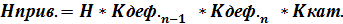 Где:Кдеф.n-1 -  индекс-дефлятор инвестиций в основной капитал за счет всех источников финансирования в части ремонта автомобильных дорог или индекс потребительских цен в части содержания автомобильных дорог на соответствующие годы планирования;Размер затрат на содержание автомобильных дорог определяется по формуле:Асод. = Нприв.сод. * L,где:L - протяженность автомобильных дорог каждой категории на 1 января года, предшествующего планируемому периоду с учетом ввода объектов, предусмотренного в течение года, (км).Расчет размера ассигнований из бюджета на содержание автомобильных дорог V категории осуществляется по формуле:Асод.Vк. = Нприв.сод.Vк. * L,где:Асод.Vк - размер ассигнований из бюджета на выполнение работ по содержанию автомобильных дорог V категории (тыс.р.);L - протяженность автомобильных дорог V категории на 1 января года, предшествующего планируемому периоду с учетом ввода объектов, предусмотренного в течение года, (км).Расчет размера ассигнований из бюджета на содержание автомобильных дорог IV категории осуществляется по формуле:Асод.IVк. = Нприв.сод.IVк * L,где: Асод.IVк - размер ассигнований из бюджета на выполнение работ по содержанию автомобильных дорог IV категории (тыс.р.);L - протяженность автомобильных дорог IV категории на 1 января года, предшествующего планируемому периоду с учетом ввода объектов, предусмотренного в течение года, (км).Общие расчетные затраты на выполнение работ по содержанию автомобильных дорог IV и V категории определяется как сумма затрат:Асод.=Асод.Vк.+ Асод.IVк.Затраты на работы по ремонту автомобильных дорог:Размер ассигнований из бюджета на ремонт автомобильных дорог рассчитывается по формуле:Арем. = Hприв.рем. * Lрем.,где:Lрем. – расчетная протяженность автомобильных дорог каждой категории, подлежащих ремонту, (км).Hприв.рем. – приведенные затраты на работы по ремонту автомобильных дорог каждой категории (тыс.р./км).Расчетная протяженность автомобильных дорог соответствующей категории, подлежащих ремонту в год планирования Lрем., определяется по формуле:Lрем. = Lрем./Трем. - (Lрек. + Lкап. рем.), где: Трем. - нормативный межремонтный срок работ по ремонту для дорог каждой категории согласно таблице 2.Таблица №2Рассчитаем нормативы по ремонту автомобильных дорог V категории:Нфакт.рем.Vк. = Нрем.Vк./Lрем.Vк.,Рассчитаем размер приведенных затрат на выполнение работ по ремонту дорог V категории на 2019 год3980,00 тыс.р/0,461 км=8676,789 тыс.р/км(4910,55+9004,65)/2=6957,6 тыс.р/км.Затраты на работы по капитальному ремонту автомобильных дорог:Рассчитаем размер приведенных затрат на выполнение работ по капитальному ремонту дорог V категории на 2019 год:Краевой норматив с учетом индекс-дефлятораРассчитаем нормативы по капитальному ремонту автомобильных дорог V категории:Нфакт.кап.рем.Vк. = Нкап.рем.Vк./Lрем.Vк.,29997,106 тыс.р/2,381 км=12598,53      тыс.р/км;(12838,39+13140,27)/2=12989,33 тыс.р/км;Расчет размера ассигнований из бюджета на ремонт автомобильных дорог V категории:Арем.Vк. = Нприв.рем.Vк * LРасчет размера ассигнований из бюджета на ремонт автомобильных дорог IV категории:Арем.IVк. = Нприв.рем.IVк * LОбщие затраты на выполнение работ по ремонту автомобильных дорог IV и V категории определяется как сумма затрат:Арем.=Арем.Vк.+ Арем.IVк.Суммарная годовая потребность в ассигнованиях из бюджета для выполнения комплекса дорожных работ на автомобильных дорогах определяется как сумма годовой потребности в финансировании всех видов работ по всем категориям дорог:Абюд.=Асод.+ Арем.+Акап.рем.О внесении изменений в постановление администрации города Белокуриха от 13.09.2018 №1108 «Об утверждении нормативов финансовых затрат на содержание, капитальный ремонт и ремонт автомобильных дорог местного значения муниципального образования город Белокуриха  Алтайского края и правил расчета размера ассигнований муниципального бюджета на содержание, капитальный ремонт и ремонт автомобильных дорог местного значения муниципального образования город Белокуриха Алтайского края» в редакции постановления администрации города от 26.06.2019    № 672Глава города БелокурихаК.И. БазаровКатегория автомобильных дорог12345Содержание2,031,281,141,051Ремонт2,911,521,461,371Кап.ремонт3,671,821,661,461Нприв.=Н, тыс.р/кмКдеф.Ккат.196,27188,1801,0431Нприв.=Н, тыс.р/кмКдеф.Ккат.940,79902,01,0431Нормативные межремонтные сроки Tрем., летНормативные межремонтные сроки Tрем., летНормативные межремонтные сроки Tрем., летНормативные межремонтные сроки Tрем., летНормативные межремонтные сроки Tрем., летНормативные межремонтные сроки Tрем., летКатегория дорог123455Капитальный ремонт121212121010Ремонт446655Нприв.рем.=Н, тыс.р/кмКдеф.Ккат.4910,554708,11,0431Нприв.рем.=Н, тыс.р/кмКдеф.Ккат.9004,658633,411,0431Нприв.кап.рем, тыс.р./км.Н, тыс.р/кмКдеф.Ккат.12838,3912309,11,0431Нприв.рем.=Н, тыс.р/кмКдеф.Ккат.13140,2712598,531,0431Главный специалистотдела капитального строительстваи реконструкции зданий и сооруженийН.Г. Суходоева 